			                                                Ερμούπολη: 24-11-2013 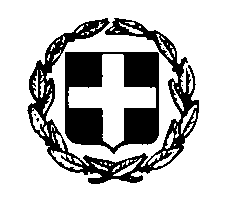 ΕΛΛΗΝΙΚΗ ΔΗΜΟΚΡΑΤΙΑ 	Αριθ. Πρωτ.: 11106ΥΠΟΥΡΓΕΙΟ ΠΑΙΔΕΙΑΣ ΚΑΙ ΘΡΗΣΚΕΥΜΑΤΩΝ, ΠΕΡ/ΚΗ Δ/ΝΣΗ Α/ΘΜΙΑΣ & Β/ΘΜΙΑΣ ΕΚΠ/ΣΗΣ Ν. ΑΙΓΑΙΟΥΔ/ΝΣΗ Α/ΘΜΙΑΣ ΕΚΠ/ΣΗΣ Ν. ΚΥΚΛΑΔΩΝΤαχ.Δ/νση:       I. Ράλλη 6	ΠΡΟΣ:    Προϊστάμενες Νηπιαγωγείων ΣύρουΤαχ. Κώδικας: 84100 Σύρος                                                                              Πληροφορίες:        Χρυσάννα ΔιαμαντήΥπεύθυνη Σχολικών Δραστηριοτήτων   	 Τηλέφωνο:      22810-79354     	               FAX:                  22810-79229    	 E-mail:              schdraseis@dipe.kyk.sch.gr 		Θέμα: Πρόγραμμα «Ανίχνευση αναπτυξιακών διαταραχών και μαθησιακών δυσκολιών σε παιδιά προσχολικής ηλικίας» - Συνάντηση ενημέρωσης την Τρίτη 2 Δεκεμβρίου 2014, ώρα 13.30 στο ΚΕΦΙΑΑγαπητές/οι συνάδελφοι,Σας ενημερώνουμε ότι η Διεύθυνση Π.Ε. Ν. Κυκλάδων, διαμέσου της Υπευθύνου Σχολικών Δραστηριοτήτων, σε συνεργασία με το Γενικό Νοσοκομείο Σύρου, Τμήμα εργοθεραπείας και λογοθεραπείας ΚΕΦΙΑ, συνεχίζει για 2η σχολική χρονιά, το εγκεκριμένο από το Υπουργείο Παιδείας, Πρόγραμμα «Ανίχνευση αναπτυξιακών και μαθησιακών δυσκολιών σε παιδιά προσχολικής ηλικίας».Θα γίνει ενημερωτική συνάντηση σχετικά με το πρόγραμμα, η οποία θα πραγματοποιηθεί στις 02/12/14, ημέρα Τρίτη και ώρα 13:00 στο χώρο του ΚΕΦΙΑ (πίσω από το Νοσοκομείο – στον 2Ο όροφο).Οι υπεύθυνες, κ. Παπαευθυμίου Δήμητρα, λογοθεραπεύτρια και κ. Ραγκούση Άννα, εργοθεραπεύτρια,θα κάνουν ενημέρωση για την διαδικασία που θα ακολουθηθεί και θα λυθούν τυχόν απορίες που μπορεί να προκύψουν πριν την έναρξη του προγράμματος.Προσκαλούμε τις προϊστάμενες των νηπιαγωγείων και όλες τις νηπιαγωγούς και τους νηπιαγωγούς, εφόσον αυτό δε δυσχεραίνει την ομαλή λειτουργία του νηπιαγωγείου.Αναλυτική περιγραφή του προγράμματος το σχολικό έτος 2014-15:        Το πρόγραμμα έχει στόχο να ανιχνεύσει την παρουσία πιθανών αναπτυξιακών δυσκολιών σε πέντε τομείς: γνωστικό, επικοινωνίας (γλώσσας), κινητικό, κοινωνικοσυναισθηματικό και λειτουργικότητας. Το τεστ που χρησιμοποιείται είναι το “First Step screening test for evaluating preschoolers” της Lucy J. Miller,  το οποίο κατέχει νόμιμα το ΚΕΦΙΑ. Να σημειωθεί ότι δεν υπάρχει μέχρι στιγμής σταθμισμένο ανάλογο εργαλείο στην Ελλάδα. Το συγκεκριμένο test δεν αποτελεί διαγνωστικό αλλά ανιχνευτικό εργαλείο.  Συγκεκριμένες δεξιότητες  θα εξετάζονται στον  γνωστικό τομέα, τον τομέα της επικοινωνίας, τον κινητικό και προαιρετικά στον κοινωνικο-συναισθηματικό και λειτουργικό. Αφορά τις ηλικίες από 3,9 έως 6,2 ετών (προνήπια και νήπια).Τα αποτελέσματα ανιχνεύουν κατά πόσο ένα παιδί λειτουργεί μέσα στα συμβατά για την ηλικία του επίπεδα ή χρειάζεται μια ολοκληρωμένη διαγνωστική αξιολόγηση.Επειδή ο τομέας πρόληψης των μαθησιακών δυσκολιών και αναπτυξιακών διαταραχών καθώς και η πρώιμη διάγνωση και παρέμβαση βρίσκονται σε εμβρυικό στάδιο στην Ελλάδα και τα οφέλη από μια τέτοια αντιμετώπιση είναι πολλά τόσο για τα παιδιά όσο και τις οικογένειες τους , θεωρούμε αναγκαία την συνέχιση του και την επέκταση του στην ηλικιακή ομάδα των προνηπίων καθώς και την ενημέρωση των νηπιαγωγών σχετικά, ώστε τα παιδιά που υποδεικνύουν καθυστέρηση σε κάποιον τομέα να παραπέμπονται σε ειδικούς για εκτίμηση. Η ηλικιακή ομάδα των προνηπίων θεωρούμε πως είναι η καταλληλότερη για μια πιο επιτυχημένη πρόληψη, γιατί υπάρχει αρκετό χρονικό διάστημα παρέμβασης, μέχρι την ένταξη του παιδιού στο σχολείο.Καθώς η ανίχνευση, που είχε προγραμματιστεί για τις ηλικίες αυτές, δεν ολοκληρώθηκε το έτος 2013-2014, και φέτος είναι νήπια, θα συμπεριληφθούν στο φετινό πρόγραμμα, με στόχο να ολοκληρωθεί το πρόγραμμα και τις επόμενες χρονιές η ανίχνευση να περιορίζεται μόνο στα προνήπια και να υλοποιείται στο χώρο του ΚΕΦΙΑ του Νοσοκομείου Σύρου.Έχει  εγκριθεί η συνέχιση του προγράμματος ανίχνευσης δυσκολιών στα νήπια, για το έτος 2014-2015, στο χώρο των νηπιαγωγείων, καθώς και η διαδικασία ενημέρωσης της δυνατότητας ανίχνευσης των προνηπίων στο χώρο του ΚΕΦΙΑ και παράδοσης έγγραφου καλέσματος προς τους γονείς των προνηπίων, διαμέσου των νηπιαγωγείων.  ΠΡΟΓΡΑΜΜΑ «ΑΝΙΧΝΕΥΣΗ ΑΝΑΠΤΥΞΙΑΚΩΝ ΚΑΙ ΜΑΘΗΣΙΑΚΩΝ ΔΥΣΚΟΛΙΩΝ ΣΕ ΠΑΙΔΙΑ ΠΡΟΣΧΟΛΙΚΗΣ ΗΛΙΚΙΑΣ»ΦΟΡΕΙΣ ΥΛΟΠΟΙΗΣΗΣΔ/νση Π. Ε. Ν. Κυκλάδων, διαμέσου της Υπευθύνου Σχολικών ΔραστηριοτήτωνΓενικό Νοσοκομείο Σύρου – ΚΕ.Φ.Ι.Α. (Κέντρο Φυσικής Ιατρικής Αποκατάστασης).ΣΥΝΤΟΝΙΣΤΙΚΗ ΕΠΙΤΡΟΠΗ Παπαευθυμίου Δήμητρα, Λογοθεραπεύτρια Ραγκούση Άννα, ΕργοθεραπεύτριαΣΚΟΠΟΣ Η ανίχνευση αναπτυξιακών και μαθησιακών δυσκολιών σε μαθητές προσχολικής ηλικίας και η παραπομπή τους στις ανάλογες ιατρικές ειδικότητες για περαιτέρω έλεγχο.ΣΤΟΧΟΙΗ έγκαιρη διάγνωση αναπτυξιακών και μαθησιακών δυσκολιών.Η πρώιμη παρέμβαση για την αντιμετώπισή τους.Η ευαισθητοποίηση των γονέων και των νηπιαγωγών σχετικά με τις παραπάνω δυσκολίες.Η κινητοποίηση του εκάστοτε γονέα προς την κατεύθυνση της αντιμετώπισης των δυσκολιών του παιδιού του. ΠΛΗΘΥΣΜΟΣΜαθητές Νηπιαγωγείων Σύρου ΜΕΘΟΔΟΛΟΓΙΑΝΗΠΙΑΕνημερωτική συνάντηση με τις εκπαιδευτικούς όλων των νηπιαγωγείων σχετικά με το πρόγραμμαγια τυχόν διευκρινήσεις και απορίες σχετικά με την εξέταση και  την υλοποίηση του προγράμματος καθώς και παράδοση του υλικού που θα πρέπει να δοθεί στους γονείς (έντυπο ενημέρωσης και έγκρισης γονέων για την συμμετοχή του παιδιού τους στο πρόγραμμα, ερωτηματολόγιο γονέων) με προθεσμία επιστροφής μιας εβδομάδας.Συλλογή συμπληρωμένων εγκρίσεων και ερωτηματολογίων από τους εκπαιδευτικούς, για την ηλικιακή ομάδα των νηπίων.Συλλογή και επεξεργασία αποτελεσμάτων. Παράδοση αποτελεσμάτων σε κλειστό φάκελο στους εκπαιδευτικούς για να διανεμηθούν στους γονείς των παιδιών που εξετάστηκαν. Προσωπική επαφή με γονείς παιδιών που κρίνεται απαραίτητο να συλλεχθούν επιπλέον πληροφορίες πριν αποφασιστεί αν πρέπει να παραπεμφθεί για περαιτέρω αξιολόγηση. Προσωπική επαφή με γονείς μετά από δικό τους αίτημα για διευκρινήσεις ή πληροφορίες σχετικά με τα αποτελέσματα που έλαβαν. ΠΡΟΝΗΠΙΑ Στην ενημερωτική συνάντηση με τις εκπαιδευτικούς, παράδοση έγγραφου καλέσματος προς τους γονείς των προνηπίων, με σκοπό να συμμετάσχουν τα παιδιά τους, εφόσον το επιθυμούν, στην ανίχνευση δυσκολιών στο χώρο του ΚΕΦΙΑ. Συλλογή συμπληρωμένων εγκρίσεων και ερωτηματολογίων από τις εκπαιδευτικούς, για την ηλικιακή ομάδα των προνηπίων.Η εξέταση θα γίνεται μετά από προγραμματισμένο ραντεβού που θα κλείνουν οι γονείς με τους θεραπευτές στο χώρο του ΚΕΦΙΑ.ΥΛΟΠΟΙΗΣΗΤο πρόγραμμα υλοποιείται κατά την διάρκεια του σχολικού ωραρίου.Υπολογίζεται να εξετάζονται 20 μαθητές κάθε φορά. Σε περίπτωση που ο χρόνος δεν επαρκεί θα επαναλαμβάνεται η επίσκεψη στο νηπιαγωγείο.Τα μέλη της συντονιστικής επιτροπής θα επισκέπτονται το σχολείο θα κάνουν τις σχετικές ενημερώσεις προς τους εκπαιδευτικούς και θα πραγματοποιούν το τεστ ανίχνευσης δυσκολιών.Η Δ/νση Π. Ε. Ν. Κυκλάδων, διαμέσου της Υπευθύνου Σχολικών Δραστηριοτήτων, θα επιβλέπει και θα ενημερώνεται για τα αποτελέσματα. Η Δ/νση Π. Ε. Ν. Κυκλάδων ενημερώνεται με συνολική απολογιστική έκθεση αξιολόγησης. ΧΡΟΝΟΔΙΑΓΡΑΜΜΑ Διάρκεια: σχολικό έτος 2014-2015Συχνότητα: 1 ημέρα την εβδομάδα (Παρασκευή) στο χώρο των νηπιαγωγείωνΔιάρκεια ατομικής εξέτασης: 20-30 λεπτά ανά μαθητή.Το πρόγραμμα είναι προαιρετικό, γίνεται στα πλαίσια της Κοινωνικής Μέριμνας και του «Κοινωνικού Σχολείου» και δεν έχει  καμία δαπάνη για το Δημόσιο, ούτε για τους γονείς.	                                                                                              Ο Αν/της  Διευθυντής Π.Ε Κυκλάδων			 Χρήστος Καφτηράνης      